Mission Trip General Information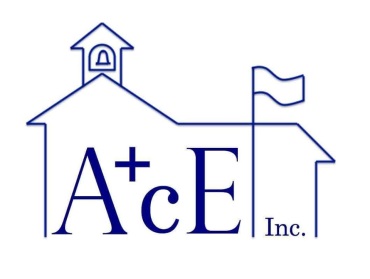 Destination: Corquin Copan, HondurasTrip Dates: July 30 – August 6th August 6th – August 13th, 2016 Project Director: Jorge A. EncaladaMedical Director: TBDInsurance Provider: Gallagher Charitable International Insurance ServicesPurpose: 	AcE’s medical mission trips provide eye, dental, and medical care to this area for a 2-week period coupled with a medical outreach program that will teach basic medical education and hygiene. The team will set up the clinic in a local community center. The team will be divided into different stations where the following services will be provided in addition to vision, dental, and medical care: parasite medicine distribution, triage, basic lab work, and pharmacy. Overall, our team plans to serve over 2,500 patients during this 2-week period.Mission of trip	AcE provides compassion and healthcare to a world in need.Trip Impact	AcE wants to see increased access to quality health care services for those in need and increased local ownership for these services in the communities we serve. Strategy	AcE is committed to meet the need for medical care among those who are in need through excellence in medical services, patient care, advocacy, training and health care education. We do this by mobilizing resources, healthcare providers, and other personnel to both medically treat and educate the local community on basic health education and hygiene. Trip Details/Itinerary	Participants arrive in the airport of San Pedro Sula on Saturday, July 30th, 2016 as close to noon as possible and meet up with other trip participants and AcE’s Director of Operations, Jorge Encalada at the airport. Participants will wear color-coordinated shirts that our organization provides them. Depending on the arrival time of all of the participants, the group will immediately get straight onto a bus to travel approximately 5 hours to a small town named Corquin, Copan where the team will be setting up the medical clinic. If most of participants arrive in San Pedro Sula later at night, the group will stay at a local hostel (same one described later) for the night and will leave for Corquin first thing in the morning. Upon arrival in Corquin, participants will be immediately dropped off at their respective hotel (Hotel Berlin, phone # is (504) 99559348) to unload luggage. Hotels in Corquin Copan are in good condition with free Wifi, drinking water, showers, electricity, etc. Fence into hotel is locked at all times and local police force makes regular rounds between hotels to ensure safety. Once unpacked, the team will travel to the community center and setup the clinic during the first night (Saturday). On Sunday, the team may go to a “resort” in the mountains outside of Corquin if the clinic is setup in time. There is a pool available at the resort if participants would like to swim. 	Monday will be the first day of the medical clinic. Participants will walk (~5-10 minutes) together in a group or get driven to the community center at 7:00 am. We will then eat breakfast cooked by our hired cooks (everything is cooked to ensure we don’t get sick). The clinic will open by approximately 8 am. The medical clinic will be located in a community center and will provide basic medical treatment through its properly credentialed healthcare provider team for one full week. The team will be divided into different stations where the following services will be provided in addition to vision, dental and medical: Parasite medicines, triage, basic labs and pharmacy. Medical Outreach will provide talks on how to prevent diseases and take care of their personal hygiene. Some of the team might go out to different villages every day to teach medical education in different schools. This routine will be repeated for the entire week we hold the clinic. During the week nights/evenings, participants can travel in groups to the local fair if desired where they can play carnival games and shop for souvenirs.	On Friday, the clinic will be held for the entire morning (half a day). We will then pack up the entire clinic and clean the area. After that, participants will pack all of their personal luggage and our group will then travel by bus back to San Pedro Sula. We will be staying at a hostel in San Pedro Sula, which is in the “upper-class” community of the city and entry is only permitted by the hostel security guard. The house is surrounded by walls and electrical fence, doors are all locked. The house is replica of standard U.S. home with electricity, air conditioning, and warm water (albeit not sanitary to consume). On Friday night, our group will likely go to a restaurant in San Pedro Sula for dinner to celebrate the week of hard work. Following dinner, participants will go back to the hostel where they will stay for the night. The following morning/day participants will be shuttled to the San Pedro Sula airport for departure. The Villeda Morales San Pedro Sula airport is located about 25 minutes from the hostel in San Pedro Sula.